РОССИЙСКАЯ ФЕДЕРАЦИЯТЕРРИТОРИАЛЬНАЯ ИЗБИРАТЕЛЬНАЯ КОМИССИЯ 
НАРЬЯН-МАРСКОГО ГОРОДСКОГО ОКРУГАг.Нарьян-МарПОСТАНОВЛЕНИЕ 18 августа 2019 года								№ 25/2Об утверждении текста и количества избирательных бюллетеней для голосования по одномандатным избирательным округам на выборах депутатов Совета городского округа «Город Нарьян-Мар» четвёртого созыва В соответствии со статьёй 63 Федерального закона от 12 июня 2002 года №67-ФЗ «Об основных гарантиях избирательных прав и права на участие в референдуме граждан Российской Федерации», статьёй 41 закона Ненецкого автономного округа от 28 ноября 2008 года № 93-оз «О выборах депутатов представительных органов муниципальных образований и выборных должностных лиц местного самоуправления в Ненецком автономном округе», руководствуясь постановлением Избирательной комиссии Ненецкого автономного округа от 15.06.2019 года №102/440-7, постановлением Территориальной избирательной комиссии от 15.06.2019 года №1/2, Территориальная избирательная комиссия Нарьян-Марского городского округа ПОСТАНОВИЛА:1. Утвердить текст избирательного бюллетеня для голосования на выборах депутатов Совета городского округа «Город Нарьян-Мар» четвертого созыва по одномандатному избирательному округу № 1 Северный (приложение № 1).2. Утвердить количество избирательных бюллетеней для голосования на выборах депутатов Совета городского округа «Город Нарьян-Мар» четвертого созыва по одномандатному избирательному округу № 1 Северный 830 (восемьсот тридцать) штук.3. Утвердить текст избирательного бюллетеня для голосования на выборах депутатов Совета городского округа «Город Нарьян-Мар» четвертого созыва по одномандатному избирательному округу № 2 Лесозаводской (приложение № 2).4. Утвердить количество избирательных бюллетеней для голосования на выборах депутатов Совета городского округа «Город Нарьян-Мар» четвертого созыва по одномандатному избирательному округу № 2 Лесозаводской 880 (Восемьсот восемьдесят) штук.5. Утвердить текст избирательного бюллетеня для голосования на выборах депутатов Совета городского округа «Город Нарьян-Мар» четвертого созыва по одномандатному избирательному округу № 3 Качгортский (приложение № 3).6. Утвердить количество избирательных бюллетеней для голосования на выборах депутатов Совета городского округа «Город Нарьян-Мар» четвертого созыва по одномандатному избирательному округу № 3 Качгортский 870 (Восемьсот семьдесят) штук.7. Утвердить текст избирательного бюллетеня для голосования на выборах депутатов Совета городского округа «Город Нарьян-Мар» четвертого созыва по одномандатному избирательному округу № 4 Малый качгорт (приложение № 4).8. Утвердить количество избирательных бюллетеней для голосования на выборах депутатов Совета городского округа «Город Нарьян-Мар» четвертого созыва по одномандатному избирательному округу № 4 Малый качгорт 870 (Восемьсот семьдесят) штук.9. Утвердить текст избирательного бюллетеня для голосования на выборах депутатов Совета городского округа «Город Нарьян-Мар» четвертого созыва по одномандатному избирательному округу № 5 Арктический (приложение № 5).10. Утвердить количество избирательных бюллетеней для голосования на выборах депутатов Совета городского округа «Город Нарьян-Мар» четвертого созыва по одномандатному избирательному округу № 5 Арктический 850 (Восемьсот пятьдесят) штук.11. Утвердить текст избирательного бюллетеня для голосования на выборах депутатов Совета городского округа «Город Нарьян-Мар» четвертого созыва по одномандатному избирательному округу № 6 Портовый (приложение № 6).12. Утвердить количество избирательных бюллетеней для голосования на выборах депутатов Совета городского округа «Город Нарьян-Мар» четвертого созыва по одномандатному избирательному округу № 6 Портовый 840 (Восемьсот сорок) штук.13. Утвердить текст избирательного бюллетеня для голосования на выборах депутатов Совета городского округа «Город Нарьян-Мар» четвертого созыва по одномандатному избирательному округу № 7 Центральный с использованием комплекса обработки избирательных бюллетеней (приложение № 7).14. Утвердить количество избирательных бюллетеней для голосования на выборах депутатов Совета городского округа «Город Нарьян-Мар» четвертого созыва по одномандатному избирательному округу № 7 Центральный 720 (Семьсот двадцать) штук.15. Утвердить текст избирательного бюллетеня для голосования на выборах депутатов Совета городского округа «Город Нарьян-Мар» четвертого созыва по одномандатному избирательному округу № 8 Школьный с использованием комплекса обработки избирательных бюллетеней (приложение № 8).16. Утвердить количество избирательных бюллетеней для голосования на выборах депутатов Совета городского округа «Город Нарьян-Мар» четвертого созыва по одномандатному избирательному округу № 8 Школьный 720 (Семьсот двадцать) штук.17. Утвердить текст избирательного бюллетеня для голосования на выборах депутатов Совета городского округа «Город Нарьян-Мар» четвертого созыва по одномандатному избирательному округу № 9 Пионерский (приложение № 9).18. Утвердить количество избирательных бюллетеней для голосования на выборах депутатов Совета городского округа «Город Нарьян-Мар» четвертого созыва по одномандатному избирательному округу № 9 Пионерский 760 (Семьсот шестьдесят) штук.19. Утвердить текст избирательного бюллетеня для голосования на выборах депутатов Совета городского округа «Город Нарьян-Мар» четвертого созыва по одномандатному избирательному округу № 10 Старый аэропорт (приложение № 10).20. Утвердить количество избирательных бюллетеней для голосования на выборах депутатов Совета городского округа «Город Нарьян-Мар» четвертого созыва по одномандатному избирательному округу № 10 Старый аэропорт 860 (Восемьсот шестьдесят) штук.21. Утвердить текст избирательного бюллетеня для голосования на выборах депутатов Совета городского округа «Город Нарьян-Мар» четвертого созыва по одномандатному избирательному округу № 11 Южный (приложение № 11).22. Утвердить количество избирательных бюллетеней для голосования на выборах депутатов Совета городского округа «Город Нарьян-Мар» четвертого созыва по одномандатному избирательному округу № 11 Южный 740 (Семьсот сорок) штук.23. Утвердить текст избирательного бюллетеня для голосования на выборах депутатов Совета городского округа «Город Нарьян-Мар» четвертого созыва по одномандатному избирательному округу № 12 Студенческий (приложение № 12).24. Утвердить количество избирательных бюллетеней для голосования на выборах депутатов Совета городского округа «Город Нарьян-Мар» четвертого созыва по одномандатному избирательному округу № 12 Студенческий 840 (Восемьсот сорок) штук.25. Утвердить текст избирательного бюллетеня для голосования на выборах депутатов Совета городского округа «Город Нарьян-Мар» четвертого созыва по одномандатному избирательному округу № 13 Юбилейный с использованием комплекса обработки избирательных бюллетеней (приложение № 13).26. Утвердить количество избирательных бюллетеней для голосования на выборах депутатов Совета городского округа «Город Нарьян-Мар» четвертого созыва по одномандатному избирательному округу № 13 Юбилейный 720 (Семьсот двадцать) штук.27. Утвердить текст избирательного бюллетеня для голосования на выборах депутатов Совета городского округа «Город Нарьян-Мар» четвертого созыва по одномандатному избирательному округу № 14 Городецкий (приложение № 14).28. Утвердить количество избирательных бюллетеней для голосования на выборах депутатов Совета городского округа «Город Нарьян-Мар» четвертого созыва по одномандатному избирательному округу № 14 Городецкий 720 (Семьсот двадцать) штук.29. Утвердить текст избирательного бюллетеня для голосования на выборах депутатов Совета городского округа «Город Нарьян-Мар» четвертого созыва по одномандатному избирательному округу № 15 Кармановский (приложение № 15).30. Утвердить количество избирательных бюллетеней для голосования на выборах депутатов Совета городского округа «Город Нарьян-Мар» четвертого созыва по одномандатному избирательному округу № 15 Кармановский 770 (Семьсот семьдесят) штук.31. Направить настоящее постановление в Совет городского округа «Город Нарьян-Мар» для размещения на официальном сайте. 32. Контроль за исполнением настоящего постановления возложить на председателя Территориальной избирательной комиссии Нарьян-Марского городского округа Тюкачеву О.В.Приложение № 1к постановлению Территориальной избирательной комиссии Нарьян-Марского городского округа от 18.08.2019 № 25/2Приложение № 2к постановлению Территориальной избирательной комиссии Нарьян-Марского городского округа от 18.08.2019 № 25/2Приложение № 3к постановлению Территориальной избирательной комиссии Нарьян-Марского городского округа от 18.08.2019 № 25/2Приложение № 4к постановлению Территориальной избирательной комиссии Нарьян-Марского городского округа от 18.08.2019 № 25/2Приложение № 5к постановлению Территориальной избирательной комиссии Нарьян-Марского городского округа от 18.08.2019 № 25/2Приложение № 6к постановлению Территориальной избирательной комиссии Нарьян-Марского городского округа от 18.08.2019 № 25/2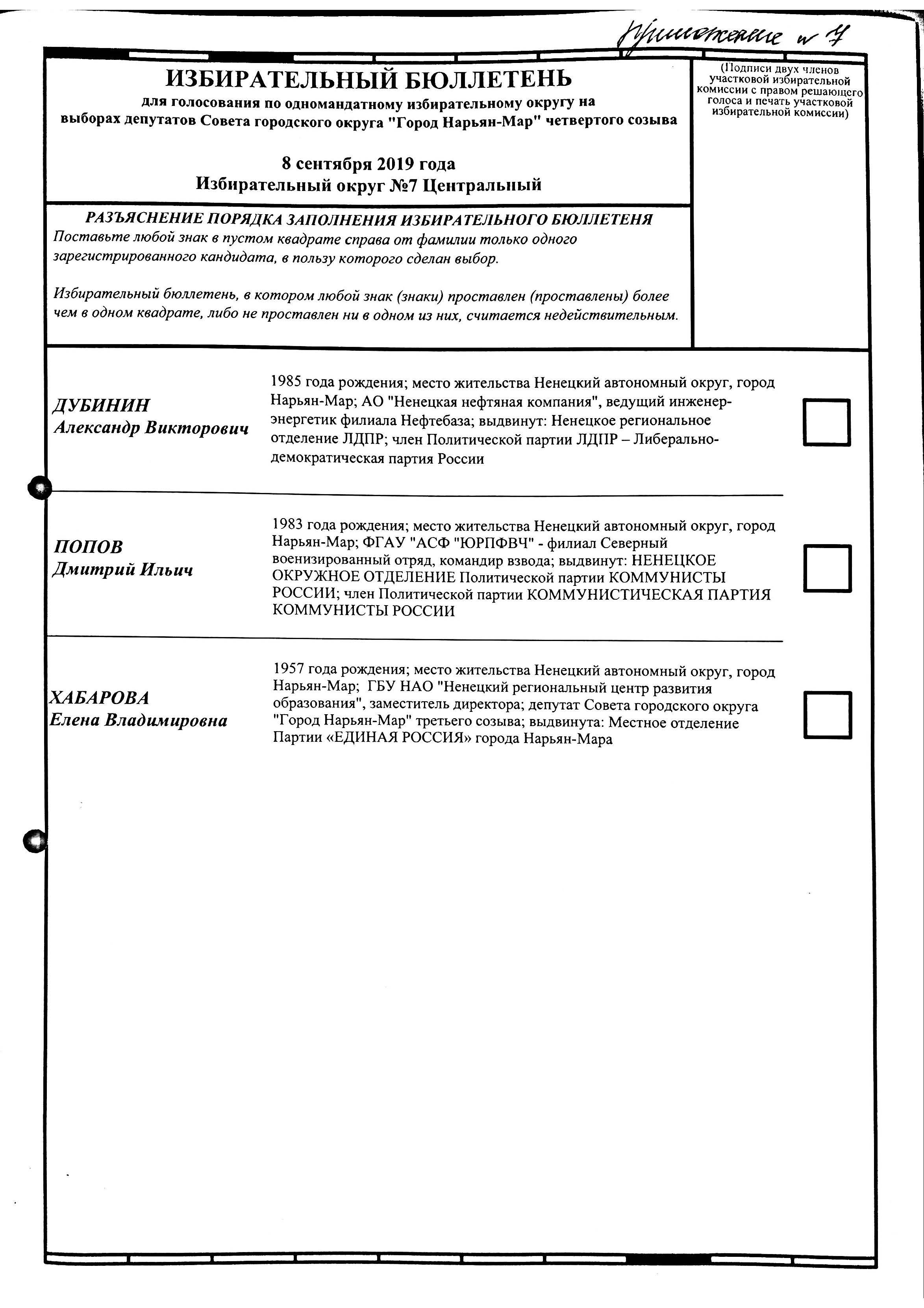 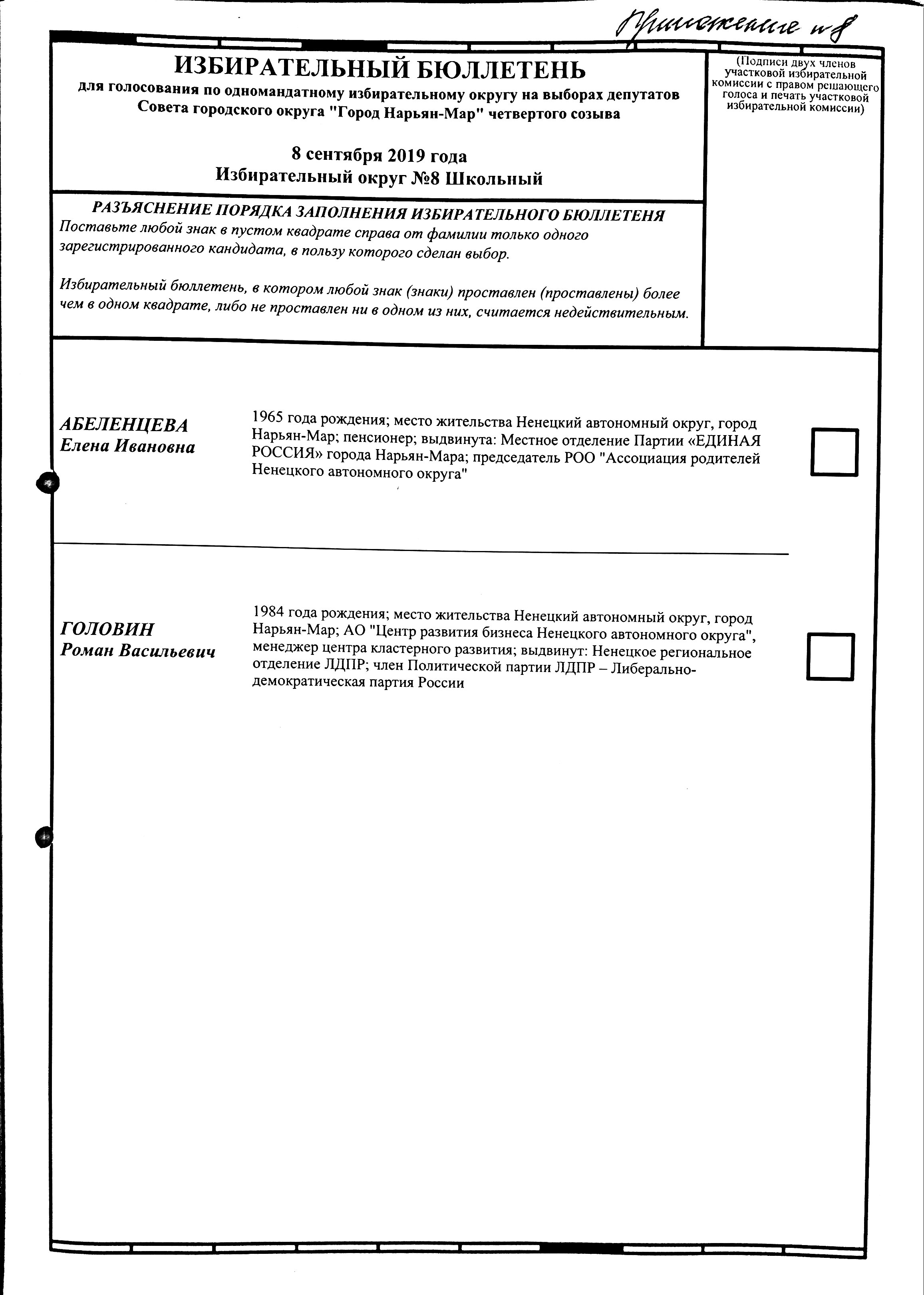 Приложение № 9к постановлению Территориальной избирательной комиссии Нарьян-Марского городского округа от 18.08.2019 № 25/2Приложение № 10к постановлению Территориальной избирательной комиссии Нарьян-Марского городского округа от 18.08.2019 № 25/2Приложение № 11к постановлению Территориальной избирательной комиссии Нарьян-Марского городского округа  от 18.08.2019 № 25/2Приложение № 12к постановлению Территориальной избирательной комиссии Нарьян-Марского городского округа от 18.08.2019 № 25/2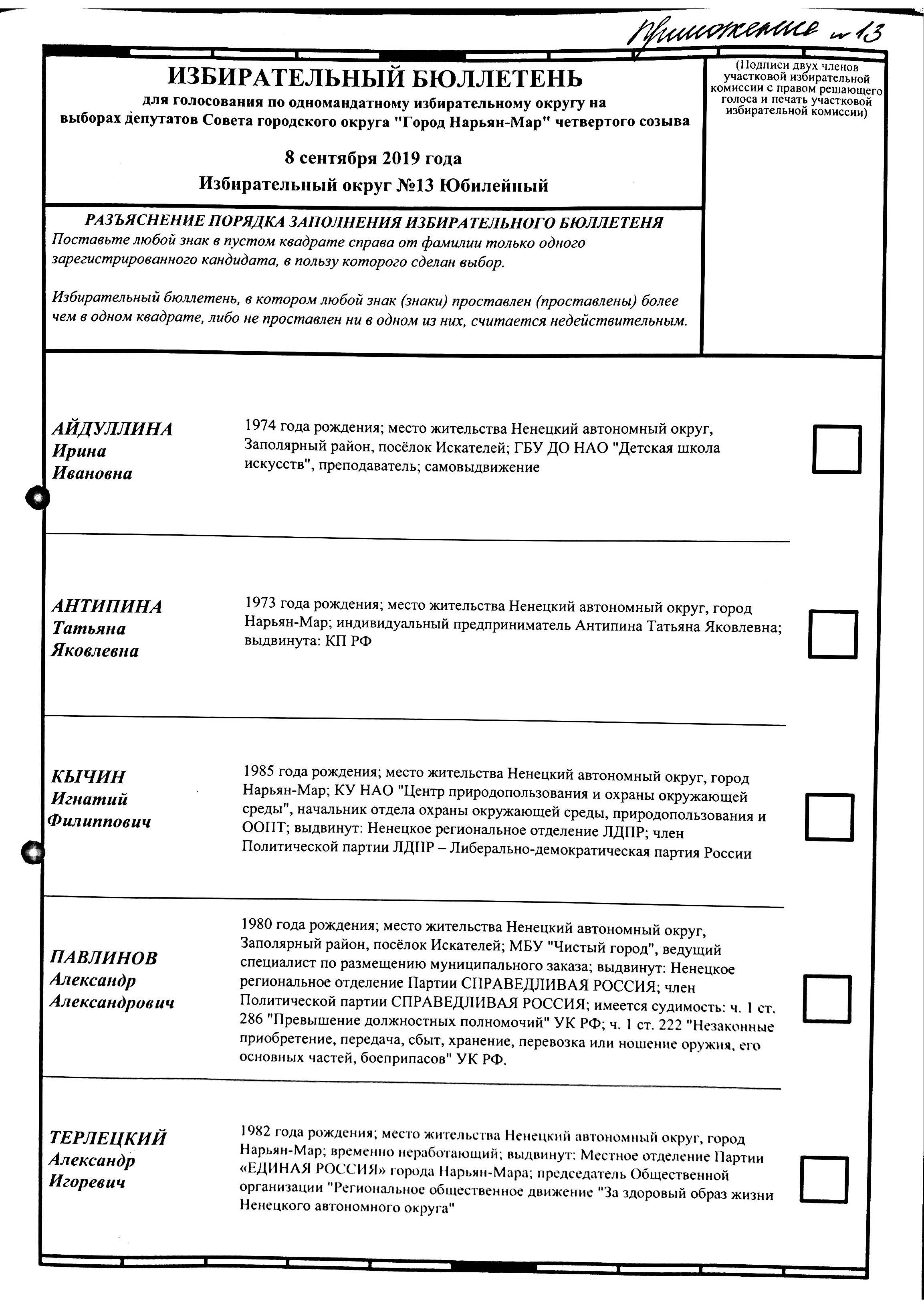 Приложение № 14к постановлению Территориальной избирательной комиссии Нарьян-Марского городского округа от 18.08.2019 № 25/2Приложение № 15к постановлению Территориальной избирательной комиссии Нарьян-Марского городского округа от 18.08.2019 № 25/2Председатель
 территориальной избирательной комиссии Нарьян-Марского городского округаО.В. ТюкачеваСекретарь
территориальной избирательной комиссии Нарьян-Марского городского округаА.В.БыковаИЗБИРАТЕЛЬНЫЙ БЮЛЛЕТЕНЬдля голосования по одномандатному избирательному округу навыборах депутатов Совета городского округа "Город Нарьян-Мар" четвертого созыва8 сентября 2019 годаИЗБИРАТЕЛЬНЫЙ БЮЛЛЕТЕНЬдля голосования по одномандатному избирательному округу навыборах депутатов Совета городского округа "Город Нарьян-Мар" четвертого созыва8 сентября 2019 года(Подписи двух членов участковойизбирательной комиссии с правомрешающего голоса и печать участковой избирательной комиссии)(Подписи двух членов участковойизбирательной комиссии с правомрешающего голоса и печать участковой избирательной комиссии)Избирательный округ №1 СеверныйИзбирательный округ №1 СеверныйРАЗЪЯСНЕНИЕ  ПОРЯДКА  ЗАПОЛНЕНИЯ  ИЗБИРАТЕЛЬНОГО  БЮЛЛЕТЕНЯРАЗЪЯСНЕНИЕ  ПОРЯДКА  ЗАПОЛНЕНИЯ  ИЗБИРАТЕЛЬНОГО  БЮЛЛЕТЕНЯПоставьте любой знак  в пустом квадрате справа от фамилии только одного зарегистрированного кандидата, в пользу которого сделан выбор. Поставьте любой знак  в пустом квадрате справа от фамилии только одного зарегистрированного кандидата, в пользу которого сделан выбор. Поставьте любой знак  в пустом квадрате справа от фамилии только одного зарегистрированного кандидата, в пользу которого сделан выбор. Поставьте любой знак  в пустом квадрате справа от фамилии только одного зарегистрированного кандидата, в пользу которого сделан выбор. Избирательный бюллетень, в котором любой знак (знаки) проставлен (проставлены) более чем в одном квадрате,  либо не проставлен ни в одном из них, считается недействительным. Избирательный бюллетень, в котором любой знак (знаки) проставлен (проставлены) более чем в одном квадрате,  либо не проставлен ни в одном из них, считается недействительным. Избирательный бюллетень, в котором любой знак (знаки) проставлен (проставлены) более чем в одном квадрате,  либо не проставлен ни в одном из них, считается недействительным. Избирательный бюллетень, в котором любой знак (знаки) проставлен (проставлены) более чем в одном квадрате,  либо не проставлен ни в одном из них, считается недействительным. ВАЛЕЙЛюбовь Викторовна1985 года рождения; Ненецкий автономный округ, Заполярный район, посёлок Искателей; ООО «ЛУКОЙЛ-Северо-Западнефтепродукт», оператор АЗС; выдвинута: Ненецкое региональное отделение ЛДПР; член Политической партии ЛДПР – Либерально-демократическая партия России1985 года рождения; Ненецкий автономный округ, Заполярный район, посёлок Искателей; ООО «ЛУКОЙЛ-Северо-Западнефтепродукт», оператор АЗС; выдвинута: Ненецкое региональное отделение ЛДПР; член Политической партии ЛДПР – Либерально-демократическая партия РоссииКУШНИРМихаил Андреевич1977 года рождения; Ненецкий автономный округ, город Нарьян-Мар; ООО «Завод строительных конструкций «Заполярье», ведущий специалист отдела капитального строительства; выдвинут: КПРФ1977 года рождения; Ненецкий автономный округ, город Нарьян-Мар; ООО «Завод строительных конструкций «Заполярье», ведущий специалист отдела капитального строительства; выдвинут: КПРФМАТВЕЕВПавел Васильевич1972 года рождения; Ненецкий автономный округ, город Нарьян-Мар; ООО «Торгово-Сервисная компания САНТЕХМАГ», директор; депутат Совета городского округа «Город Нарьян-Мар» третьего созыва; выдвинут: Местное отделение Партии «ЕДИНАЯ РОССИЯ» города Нарьян-Мара1972 года рождения; Ненецкий автономный округ, город Нарьян-Мар; ООО «Торгово-Сервисная компания САНТЕХМАГ», директор; депутат Совета городского округа «Город Нарьян-Мар» третьего созыва; выдвинут: Местное отделение Партии «ЕДИНАЯ РОССИЯ» города Нарьян-МараЧЕСТНЕЙШИННиколай Александрович1953 года рождения; Ненецкий автономный округ, город Нарьян-Мар; ГБУ НАО для детей-сирот и детей, оставшихся без попечения родителей«Центр содействия семейному устройству «Наш дом», воспитатель; выдвинут: ПАРТИЯ «Родина» в Ненецком автономном округе; имелась судимость: часть 2 статьи 206 «Хулиганство» Уголовного кодекса РСФСР1953 года рождения; Ненецкий автономный округ, город Нарьян-Мар; ГБУ НАО для детей-сирот и детей, оставшихся без попечения родителей«Центр содействия семейному устройству «Наш дом», воспитатель; выдвинут: ПАРТИЯ «Родина» в Ненецком автономном округе; имелась судимость: часть 2 статьи 206 «Хулиганство» Уголовного кодекса РСФСРИЗБИРАТЕЛЬНЫЙ БЮЛЛЕТЕНЬдля голосования по одномандатному избирательному округу навыборах депутатов Совета городского округа "Город Нарьян-Мар" четвертого созыва8 сентября 2019 годаИЗБИРАТЕЛЬНЫЙ БЮЛЛЕТЕНЬдля голосования по одномандатному избирательному округу навыборах депутатов Совета городского округа "Город Нарьян-Мар" четвертого созыва8 сентября 2019 года(Подписи двух членов участковойизбирательной комиссии с правомрешающего голоса и печать участковой избирательной комиссии)(Подписи двух членов участковойизбирательной комиссии с правомрешающего голоса и печать участковой избирательной комиссии)Избирательный округ №2 ЛесозаводскойИзбирательный округ №2 ЛесозаводскойРАЗЪЯСНЕНИЕ  ПОРЯДКА  ЗАПОЛНЕНИЯ  ИЗБИРАТЕЛЬНОГО  БЮЛЛЕТЕНЯРАЗЪЯСНЕНИЕ  ПОРЯДКА  ЗАПОЛНЕНИЯ  ИЗБИРАТЕЛЬНОГО  БЮЛЛЕТЕНЯПоставьте любой знак  в пустом квадрате справа от фамилии только одного зарегистрированного кандидата, в пользу которого сделан выбор. Поставьте любой знак  в пустом квадрате справа от фамилии только одного зарегистрированного кандидата, в пользу которого сделан выбор. Поставьте любой знак  в пустом квадрате справа от фамилии только одного зарегистрированного кандидата, в пользу которого сделан выбор. Поставьте любой знак  в пустом квадрате справа от фамилии только одного зарегистрированного кандидата, в пользу которого сделан выбор. Избирательный бюллетень, в котором любой знак (знаки) проставлен (проставлены) более чем в одном квадрате,  либо не проставлен ни в одном из них, считается недействительным. Избирательный бюллетень, в котором любой знак (знаки) проставлен (проставлены) более чем в одном квадрате,  либо не проставлен ни в одном из них, считается недействительным. Избирательный бюллетень, в котором любой знак (знаки) проставлен (проставлены) более чем в одном квадрате,  либо не проставлен ни в одном из них, считается недействительным. Избирательный бюллетень, в котором любой знак (знаки) проставлен (проставлены) более чем в одном квадрате,  либо не проставлен ни в одном из них, считается недействительным. ГМЫРИНВиктор Георгиевич1976 года рождения; Ненецкий автономный округ, город Нарьян-Мар; ГБУ НАО «Дирекция по эксплуатации зданий учреждений культуры», ведущий инженер по ремонту; выдвинут: Местное отделение Партии «ЕДИНАЯ РОССИЯ» города Нарьян-Мара1976 года рождения; Ненецкий автономный округ, город Нарьян-Мар; ГБУ НАО «Дирекция по эксплуатации зданий учреждений культуры», ведущий инженер по ремонту; выдвинут: Местное отделение Партии «ЕДИНАЯ РОССИЯ» города Нарьян-МараНИКОНОВАндрей Анатольевич1983 года рождения; Ненецкий автономный округ, город Нарьян-Мар; КУ НАО «Многофункциональный центр предоставления государственных и муниципальных услуг», начальник отдела организационно-правового обеспечения предоставления услуг; выдвинут: Ненецкое региональное отделение ЛДПР; член Политической партии ЛДПР – Либерально-демократическая партия России1983 года рождения; Ненецкий автономный округ, город Нарьян-Мар; КУ НАО «Многофункциональный центр предоставления государственных и муниципальных услуг», начальник отдела организационно-правового обеспечения предоставления услуг; выдвинут: Ненецкое региональное отделение ЛДПР; член Политической партии ЛДПР – Либерально-демократическая партия РоссииФИЛИППОВАЕлена Алексеевна1980 года рождения; Ненецкий автономный округ, город Нарьян-Мар; ГБУ СОН НАО «Комплексный центр социального обслуживания», заведующая в отделении социальной помощи семье и детям; выдвинута: ПАРТИЯ «Родина» в Ненецком автономном округе1980 года рождения; Ненецкий автономный округ, город Нарьян-Мар; ГБУ СОН НАО «Комплексный центр социального обслуживания», заведующая в отделении социальной помощи семье и детям; выдвинута: ПАРТИЯ «Родина» в Ненецком автономном округеШУСТРОВВиктор Николаевич1952 года рождения; Ненецкий автономный округ, город Нарьян-Мар; ООО «Управляющая компания «Нарьян-Марстрой», инженер; выдвинут: Ненецкое региональное отделение Партии СПРАВЕДЛИВАЯ РОССИЯ; член Совета Регионального отделения Политической партии СПРАВЕДЛИВАЯ РОССИЯ в Ненецком автономном округе1952 года рождения; Ненецкий автономный округ, город Нарьян-Мар; ООО «Управляющая компания «Нарьян-Марстрой», инженер; выдвинут: Ненецкое региональное отделение Партии СПРАВЕДЛИВАЯ РОССИЯ; член Совета Регионального отделения Политической партии СПРАВЕДЛИВАЯ РОССИЯ в Ненецком автономном округеИЗБИРАТЕЛЬНЫЙ БЮЛЛЕТЕНЬдля голосования по одномандатному избирательному округу навыборах депутатов Совета городского округа "Город Нарьян-Мар" четвертого созыва8 сентября 2019 годаИЗБИРАТЕЛЬНЫЙ БЮЛЛЕТЕНЬдля голосования по одномандатному избирательному округу навыборах депутатов Совета городского округа "Город Нарьян-Мар" четвертого созыва8 сентября 2019 года(Подписи двух членов участковойизбирательной комиссии с правомрешающего голоса и печать участковой избирательной комиссии)(Подписи двух членов участковойизбирательной комиссии с правомрешающего голоса и печать участковой избирательной комиссии)Избирательный округ №3 КачгортскийИзбирательный округ №3 КачгортскийРАЗЪЯСНЕНИЕ  ПОРЯДКА  ЗАПОЛНЕНИЯ  ИЗБИРАТЕЛЬНОГО  БЮЛЛЕТЕНЯРАЗЪЯСНЕНИЕ  ПОРЯДКА  ЗАПОЛНЕНИЯ  ИЗБИРАТЕЛЬНОГО  БЮЛЛЕТЕНЯПоставьте любой знак  в пустом квадрате справа от фамилии только одного зарегистрированного кандидата, в пользу которого сделан выбор. Поставьте любой знак  в пустом квадрате справа от фамилии только одного зарегистрированного кандидата, в пользу которого сделан выбор. Поставьте любой знак  в пустом квадрате справа от фамилии только одного зарегистрированного кандидата, в пользу которого сделан выбор. Поставьте любой знак  в пустом квадрате справа от фамилии только одного зарегистрированного кандидата, в пользу которого сделан выбор. Избирательный бюллетень, в котором любой знак (знаки) проставлен (проставлены) более чем в одном квадрате,  либо не проставлен ни в одном из них, считается недействительным. Избирательный бюллетень, в котором любой знак (знаки) проставлен (проставлены) более чем в одном квадрате,  либо не проставлен ни в одном из них, считается недействительным. Избирательный бюллетень, в котором любой знак (знаки) проставлен (проставлены) более чем в одном квадрате,  либо не проставлен ни в одном из них, считается недействительным. Избирательный бюллетень, в котором любой знак (знаки) проставлен (проставлены) более чем в одном квадрате,  либо не проставлен ни в одном из них, считается недействительным. ПАНИНСергей Владимирович1971 года рождения; Ненецкий автономный округ, город Нарьян-Мар; временно неработающий; депутат Совета Заполярного района третьего созыва; выдвинут: Ненецкое региональное отделение ЛДПР; член Политической партии ЛДПР – Либерально-демократическая партия России1971 года рождения; Ненецкий автономный округ, город Нарьян-Мар; временно неработающий; депутат Совета Заполярного района третьего созыва; выдвинут: Ненецкое региональное отделение ЛДПР; член Политической партии ЛДПР – Либерально-демократическая партия РоссииХОЗЯИНОВАСветлана Григорьевна1969 года рождения; Ненецкий автономный округ, город Нарьян-Мар; пенсионер; выдвинута: Местное отделение Партии «ЕДИНАЯ РОССИЯ» города Нарьян-Мара1969 года рождения; Ненецкий автономный округ, город Нарьян-Мар; пенсионер; выдвинута: Местное отделение Партии «ЕДИНАЯ РОССИЯ» города Нарьян-МараЧУПРОВАЗоя Александровна1984 года рождения; Ненецкий автономный округ, город Нарьян-Мар; ГБУЗ НАО «Ненецкая окружная больница», бухгалтер; выдвинута: НЕНЕЦКОЕ ОКРУЖНОЕ ОТДЕЛЕНИЕ Политической партии КОММУНИСТЫ РОССИИ; член Политической партии КОММУНИСТИЧЕСКАЯ ПАРТИЯ КОММУНИСТЫ РОССИИ1984 года рождения; Ненецкий автономный округ, город Нарьян-Мар; ГБУЗ НАО «Ненецкая окружная больница», бухгалтер; выдвинута: НЕНЕЦКОЕ ОКРУЖНОЕ ОТДЕЛЕНИЕ Политической партии КОММУНИСТЫ РОССИИ; член Политической партии КОММУНИСТИЧЕСКАЯ ПАРТИЯ КОММУНИСТЫ РОССИИИЗБИРАТЕЛЬНЫЙ БЮЛЛЕТЕНЬдля голосования по одномандатному избирательному округу навыборах депутатов Совета городского округа "Город Нарьян-Мар" четвертого созыва8 сентября 2019 годаИЗБИРАТЕЛЬНЫЙ БЮЛЛЕТЕНЬдля голосования по одномандатному избирательному округу навыборах депутатов Совета городского округа "Город Нарьян-Мар" четвертого созыва8 сентября 2019 года(Подписи двух членов участковойизбирательной комиссии с правомрешающего голоса и печать участковой избирательной комиссии)(Подписи двух членов участковойизбирательной комиссии с правомрешающего голоса и печать участковой избирательной комиссии)Избирательный округ №4 Малый КачгортИзбирательный округ №4 Малый КачгортРАЗЪЯСНЕНИЕ  ПОРЯДКА  ЗАПОЛНЕНИЯ  ИЗБИРАТЕЛЬНОГО  БЮЛЛЕТЕНЯРАЗЪЯСНЕНИЕ  ПОРЯДКА  ЗАПОЛНЕНИЯ  ИЗБИРАТЕЛЬНОГО  БЮЛЛЕТЕНЯПоставьте любой знак  в пустом квадрате справа от фамилии только одного зарегистрированного кандидата, в пользу которого сделан выбор. Поставьте любой знак  в пустом квадрате справа от фамилии только одного зарегистрированного кандидата, в пользу которого сделан выбор. Поставьте любой знак  в пустом квадрате справа от фамилии только одного зарегистрированного кандидата, в пользу которого сделан выбор. Поставьте любой знак  в пустом квадрате справа от фамилии только одного зарегистрированного кандидата, в пользу которого сделан выбор. Избирательный бюллетень, в котором любой знак (знаки) проставлен (проставлены) более чем в одном квадрате,  либо не проставлен ни в одном из них, считается недействительным. Избирательный бюллетень, в котором любой знак (знаки) проставлен (проставлены) более чем в одном квадрате,  либо не проставлен ни в одном из них, считается недействительным. Избирательный бюллетень, в котором любой знак (знаки) проставлен (проставлены) более чем в одном квадрате,  либо не проставлен ни в одном из них, считается недействительным. Избирательный бюллетень, в котором любой знак (знаки) проставлен (проставлены) более чем в одном квадрате,  либо не проставлен ни в одном из них, считается недействительным. КАНЕВАлексей Валентинович1976 года рождения; Ненецкий автономный округ, Заполярный район, посёлок Искателей; индивидуальный предприниматель; выдвинут: ПАРТИЯ «Родина» в Ненецком автономном округе; имелась судимость: часть 5 статьи 33 «Виды соучастников преступления» – часть 3 статьи 160 «Присвоение и растрата» Уголовного кодекса Российской Федерации1976 года рождения; Ненецкий автономный округ, Заполярный район, посёлок Искателей; индивидуальный предприниматель; выдвинут: ПАРТИЯ «Родина» в Ненецком автономном округе; имелась судимость: часть 5 статьи 33 «Виды соучастников преступления» – часть 3 статьи 160 «Присвоение и растрата» Уголовного кодекса Российской ФедерацииКОРЕПАНОВВасилий Ростиславович1960 года рождения; Ненецкий автономный округ, город Нарьян-Мар; Нарьян-Марское МУ ПОК и ТС, слесарь-ремонтник; депутат Совета городского округа «Город Нарьян-Мар» третьего созыва; выдвинут: КПРФ; член Политической партии «КОММУНИСТИЧЕСКАЯ ПАРТИЯ РОССИЙСКОЙ ФЕДЕРАЦИИ»1960 года рождения; Ненецкий автономный округ, город Нарьян-Мар; Нарьян-Марское МУ ПОК и ТС, слесарь-ремонтник; депутат Совета городского округа «Город Нарьян-Мар» третьего созыва; выдвинут: КПРФ; член Политической партии «КОММУНИСТИЧЕСКАЯ ПАРТИЯ РОССИЙСКОЙ ФЕДЕРАЦИИ»ЛЯПУНОВААнастасия Николаевна1981 года рождения; Ненецкий автономный округ, город Нарьян-Мар; ГБПОУ НАО «Ненецкий аграрно-экономический техникум имени В.Г. Волкова», преподаватель; выдвинута: Местное отделение Партии «ЕДИНАЯ РОССИЯ» города Нарьян-Мара1981 года рождения; Ненецкий автономный округ, город Нарьян-Мар; ГБПОУ НАО «Ненецкий аграрно-экономический техникум имени В.Г. Волкова», преподаватель; выдвинута: Местное отделение Партии «ЕДИНАЯ РОССИЯ» города Нарьян-МараМАРКОВЮрий Владимирович1980 года рождения; Ненецкий автономный округ, город Нарьян-Мар; временно неработающий; выдвинут: Ненецкое региональное отделение Партии СПРАВЕДЛИВАЯ РОССИЯ; член Совета Регионального отделения Политической партии СПРАВЕДЛИВАЯ РОССИЯ в Ненецком автономном округе1980 года рождения; Ненецкий автономный округ, город Нарьян-Мар; временно неработающий; выдвинут: Ненецкое региональное отделение Партии СПРАВЕДЛИВАЯ РОССИЯ; член Совета Регионального отделения Политической партии СПРАВЕДЛИВАЯ РОССИЯ в Ненецком автономном округеФРОЛОВКирилл Николаевич1970 года рождения; Ненецкий автономный округ, город Нарьян-Мар; ГБУ НАО «Ненецкая ТРК», начальник отдела по связям с общественностью; выдвинут: Ненецкое региональное отделение ЛДПР; заместитель координатора Ненецкого регионального отделения Политической партии ЛДПР – Либерально-демократическая партия России1970 года рождения; Ненецкий автономный округ, город Нарьян-Мар; ГБУ НАО «Ненецкая ТРК», начальник отдела по связям с общественностью; выдвинут: Ненецкое региональное отделение ЛДПР; заместитель координатора Ненецкого регионального отделения Политической партии ЛДПР – Либерально-демократическая партия РоссииИЗБИРАТЕЛЬНЫЙ БЮЛЛЕТЕНЬдля голосования по одномандатному избирательному округу навыборах депутатов Совета городского округа "Город Нарьян-Мар" четвертого созыва8 сентября 2019 годаИЗБИРАТЕЛЬНЫЙ БЮЛЛЕТЕНЬдля голосования по одномандатному избирательному округу навыборах депутатов Совета городского округа "Город Нарьян-Мар" четвертого созыва8 сентября 2019 года(Подписи двух членов участковойизбирательной комиссии с правомрешающего голоса и печать участковой избирательной комиссии)(Подписи двух членов участковойизбирательной комиссии с правомрешающего голоса и печать участковой избирательной комиссии)Избирательный округ №5 АрктическийИзбирательный округ №5 АрктическийРАЗЪЯСНЕНИЕ  ПОРЯДКА  ЗАПОЛНЕНИЯ  ИЗБИРАТЕЛЬНОГО  БЮЛЛЕТЕНЯРАЗЪЯСНЕНИЕ  ПОРЯДКА  ЗАПОЛНЕНИЯ  ИЗБИРАТЕЛЬНОГО  БЮЛЛЕТЕНЯПоставьте любой знак  в пустом квадрате справа от фамилии только одного зарегистрированного кандидата, в пользу которого сделан выбор. Поставьте любой знак  в пустом квадрате справа от фамилии только одного зарегистрированного кандидата, в пользу которого сделан выбор. Поставьте любой знак  в пустом квадрате справа от фамилии только одного зарегистрированного кандидата, в пользу которого сделан выбор. Поставьте любой знак  в пустом квадрате справа от фамилии только одного зарегистрированного кандидата, в пользу которого сделан выбор. Избирательный бюллетень, в котором любой знак (знаки) проставлен (проставлены) более чем в одном квадрате,  либо не проставлен ни в одном из них, считается недействительным. Избирательный бюллетень, в котором любой знак (знаки) проставлен (проставлены) более чем в одном квадрате,  либо не проставлен ни в одном из них, считается недействительным. Избирательный бюллетень, в котором любой знак (знаки) проставлен (проставлены) более чем в одном квадрате,  либо не проставлен ни в одном из них, считается недействительным. Избирательный бюллетень, в котором любой знак (знаки) проставлен (проставлены) более чем в одном квадрате,  либо не проставлен ни в одном из них, считается недействительным. ОРЛОВАТатьяна Никандровна1954 года рождения; Ненецкий автономный округ, город Нарьян-Мар; МКУ «Управление городского хозяйства г. Нарьян-Мара», специалист отдела по информированию населения; депутат Совета городского округа «Город Нарьян-Мар» третьего созыва; выдвинута: Ненецкое региональное отделение Партии СПРАВЕДЛИВАЯ РОССИЯ; член Совета Регионального отделения Политической партии СПРАВЕДЛИВАЯ РОССИЯ в Ненецком автономном округе  1954 года рождения; Ненецкий автономный округ, город Нарьян-Мар; МКУ «Управление городского хозяйства г. Нарьян-Мара», специалист отдела по информированию населения; депутат Совета городского округа «Город Нарьян-Мар» третьего созыва; выдвинута: Ненецкое региональное отделение Партии СПРАВЕДЛИВАЯ РОССИЯ; член Совета Регионального отделения Политической партии СПРАВЕДЛИВАЯ РОССИЯ в Ненецком автономном округе  СУСЬКИЙЮрий Иванович1970 года рождения; Ненецкий автономный округ, город Нарьян-Мар; КУ НАО «Центр природопользования и охраны окружающей среды», директор; выдвинут: Местное отделение Партии «ЕДИНАЯ РОССИЯ» города Нарьян-Мара; член Совета РОО пенсионеров и ветеранов органов внутренних дел, подразделений МЧС, налоговой полиции, фельдъегерской службы и службы с незаконным оборотом наркотиков Ненецкого автономного округа  1970 года рождения; Ненецкий автономный округ, город Нарьян-Мар; КУ НАО «Центр природопользования и охраны окружающей среды», директор; выдвинут: Местное отделение Партии «ЕДИНАЯ РОССИЯ» города Нарьян-Мара; член Совета РОО пенсионеров и ветеранов органов внутренних дел, подразделений МЧС, налоговой полиции, фельдъегерской службы и службы с незаконным оборотом наркотиков Ненецкого автономного округа  ФРОЛОВАКсения Кирилловна1992 года рождения; Ненецкий автономный округ, город Нарьян-Мар; Аппарат Администрации Ненецкого автономного округа, помощник депутата Государственной Думы ФС РФ Нилова Я.Е. по работе в НАО; выдвинута: Ненецкое региональное отделение ЛДПР; член Политической партии ЛДПР – Либерально-демократическая партия России  1992 года рождения; Ненецкий автономный округ, город Нарьян-Мар; Аппарат Администрации Ненецкого автономного округа, помощник депутата Государственной Думы ФС РФ Нилова Я.Е. по работе в НАО; выдвинута: Ненецкое региональное отделение ЛДПР; член Политической партии ЛДПР – Либерально-демократическая партия России  ЧЕРНЯЕВДмитрий Александрович1991 года рождения; Ненецкий автономный округ, Заполярный район, посёлок Искателей; МБУ «Чистый город», начальник организационно-правового отдела; депутат Совета Заполярного района третьего созыва; выдвинут: КПРФ; член Политической партии «КОММУНИСТИЧЕСКАЯ ПАРТИЯ РОССИЙСКОЙ ФЕДЕРАЦИИ»  1991 года рождения; Ненецкий автономный округ, Заполярный район, посёлок Искателей; МБУ «Чистый город», начальник организационно-правового отдела; депутат Совета Заполярного района третьего созыва; выдвинут: КПРФ; член Политической партии «КОММУНИСТИЧЕСКАЯ ПАРТИЯ РОССИЙСКОЙ ФЕДЕРАЦИИ»  ИЗБИРАТЕЛЬНЫЙ БЮЛЛЕТЕНЬдля голосования по одномандатному избирательному округу навыборах депутатов Совета городского округа "Город Нарьян-Мар" четвертого созыва8 сентября 2019 годаИЗБИРАТЕЛЬНЫЙ БЮЛЛЕТЕНЬдля голосования по одномандатному избирательному округу навыборах депутатов Совета городского округа "Город Нарьян-Мар" четвертого созыва8 сентября 2019 года(Подписи двух членов участковойизбирательной комиссии с правомрешающего голоса и печать участковой избирательной комиссии)(Подписи двух членов участковойизбирательной комиссии с правомрешающего голоса и печать участковой избирательной комиссии)Избирательный округ №6 ПортовыйИзбирательный округ №6 ПортовыйРАЗЪЯСНЕНИЕ  ПОРЯДКА  ЗАПОЛНЕНИЯ  ИЗБИРАТЕЛЬНОГО  БЮЛЛЕТЕНЯРАЗЪЯСНЕНИЕ  ПОРЯДКА  ЗАПОЛНЕНИЯ  ИЗБИРАТЕЛЬНОГО  БЮЛЛЕТЕНЯПоставьте любой знак  в пустом квадрате справа от фамилии только одного зарегистрированного кандидата, в пользу которого сделан выбор. Поставьте любой знак  в пустом квадрате справа от фамилии только одного зарегистрированного кандидата, в пользу которого сделан выбор. Поставьте любой знак  в пустом квадрате справа от фамилии только одного зарегистрированного кандидата, в пользу которого сделан выбор. Поставьте любой знак  в пустом квадрате справа от фамилии только одного зарегистрированного кандидата, в пользу которого сделан выбор. Избирательный бюллетень, в котором любой знак (знаки) проставлен (проставлены) более чем в одном квадрате,  либо не проставлен ни в одном из них, считается недействительным. Избирательный бюллетень, в котором любой знак (знаки) проставлен (проставлены) более чем в одном квадрате,  либо не проставлен ни в одном из них, считается недействительным. Избирательный бюллетень, в котором любой знак (знаки) проставлен (проставлены) более чем в одном квадрате,  либо не проставлен ни в одном из них, считается недействительным. Избирательный бюллетень, в котором любой знак (знаки) проставлен (проставлены) более чем в одном квадрате,  либо не проставлен ни в одном из них, считается недействительным. ГУСЕВДенис Владимирович1976 года рождения; Ненецкий автономный округ, город Нарьян-Мар; ООО «Варандейский терминал», советник; выдвинут: Местное отделение Партии «ЕДИНАЯ РОССИЯ» города Нарьян-Мара; генеральный секретарь РОО «Федерация бокса Ненецкого автономного округа»  1976 года рождения; Ненецкий автономный округ, город Нарьян-Мар; ООО «Варандейский терминал», советник; выдвинут: Местное отделение Партии «ЕДИНАЯ РОССИЯ» города Нарьян-Мара; генеральный секретарь РОО «Федерация бокса Ненецкого автономного округа»  СУХОПАРОВДмитрий Андреевич1988 года рождения; Ненецкий автономный округ, город Нарьян-Мар; УФПС Ненецкого АО-филиал ФГУП «Почта России», руководитель отдела продаж; выдвинут: Ненецкое региональное отделение Партии СПРАВЕДЛИВАЯ РОССИЯ; член Совета Регионального отделения Политической партии СПРАВЕДЛИВАЯ РОССИЯ в Ненецком автономном округе  1988 года рождения; Ненецкий автономный округ, город Нарьян-Мар; УФПС Ненецкого АО-филиал ФГУП «Почта России», руководитель отдела продаж; выдвинут: Ненецкое региональное отделение Партии СПРАВЕДЛИВАЯ РОССИЯ; член Совета Регионального отделения Политической партии СПРАВЕДЛИВАЯ РОССИЯ в Ненецком автономном округе  ЧУПРОВАлексей Евгеньевич1967 года рождения; Ненецкий автономный округ, город Нарьян-Мар; ООО «Северная ТЭСК», директор; выдвинут: Ненецкое региональное отделение ЛДПР; член Политической партии ЛДПР – Либерально-демократическая партия России  1967 года рождения; Ненецкий автономный округ, город Нарьян-Мар; ООО «Северная ТЭСК», директор; выдвинут: Ненецкое региональное отделение ЛДПР; член Политической партии ЛДПР – Либерально-демократическая партия России  ИЗБИРАТЕЛЬНЫЙ БЮЛЛЕТЕНЬдля голосования по одномандатному избирательному округу навыборах депутатов Совета городского округа "Город Нарьян-Мар" четвертого созыва8 сентября 2019 годаИЗБИРАТЕЛЬНЫЙ БЮЛЛЕТЕНЬдля голосования по одномандатному избирательному округу навыборах депутатов Совета городского округа "Город Нарьян-Мар" четвертого созыва8 сентября 2019 года(Подписи двух членов участковойизбирательной комиссии с правомрешающего голоса и печать участковой избирательной комиссии)(Подписи двух членов участковойизбирательной комиссии с правомрешающего голоса и печать участковой избирательной комиссии)Избирательный округ №9 ПионерскийИзбирательный округ №9 ПионерскийРАЗЪЯСНЕНИЕ  ПОРЯДКА  ЗАПОЛНЕНИЯ  ИЗБИРАТЕЛЬНОГО  БЮЛЛЕТЕНЯРАЗЪЯСНЕНИЕ  ПОРЯДКА  ЗАПОЛНЕНИЯ  ИЗБИРАТЕЛЬНОГО  БЮЛЛЕТЕНЯПоставьте любой знак  в пустом квадрате справа от фамилии только одного зарегистрированного кандидата, в пользу которого сделан выбор. Поставьте любой знак  в пустом квадрате справа от фамилии только одного зарегистрированного кандидата, в пользу которого сделан выбор. Поставьте любой знак  в пустом квадрате справа от фамилии только одного зарегистрированного кандидата, в пользу которого сделан выбор. Поставьте любой знак  в пустом квадрате справа от фамилии только одного зарегистрированного кандидата, в пользу которого сделан выбор. Избирательный бюллетень, в котором любой знак (знаки) проставлен (проставлены) более чем в одном квадрате,  либо не проставлен ни в одном из них, считается недействительным. Избирательный бюллетень, в котором любой знак (знаки) проставлен (проставлены) более чем в одном квадрате,  либо не проставлен ни в одном из них, считается недействительным. Избирательный бюллетень, в котором любой знак (знаки) проставлен (проставлены) более чем в одном квадрате,  либо не проставлен ни в одном из них, считается недействительным. Избирательный бюллетень, в котором любой знак (знаки) проставлен (проставлены) более чем в одном квадрате,  либо не проставлен ни в одном из них, считается недействительным. ВАЛЕЙАлександр Владимирович1983 года рождения; Ненецкий автономный округ, Заполярный район, посёлок Искателей; индивидуальный предприниматель; выдвинут: Ненецкое региональное отделение ЛДПР; член Политической партии ЛДПР – Либерально-демократическая партия России1983 года рождения; Ненецкий автономный округ, Заполярный район, посёлок Искателей; индивидуальный предприниматель; выдвинут: Ненецкое региональное отделение ЛДПР; член Политической партии ЛДПР – Либерально-демократическая партия РоссииГРИГОРЬЕВАлександр Александрович1984 года рождения; Ненецкий автономный округ, Заполярный район, посёлок Искателей; ФКУ «Центр хозяйственного и сервисного обеспечения УМВД РФ по Ненецкому автономному округу», юрисконсульт; выдвинут: КПРФ; член Политической партии «КОММУНИСТИЧЕСКАЯ ПАРТИЯ РОССИЙСКОЙ ФЕДЕРАЦИИ»1984 года рождения; Ненецкий автономный округ, Заполярный район, посёлок Искателей; ФКУ «Центр хозяйственного и сервисного обеспечения УМВД РФ по Ненецкому автономному округу», юрисконсульт; выдвинут: КПРФ; член Политической партии «КОММУНИСТИЧЕСКАЯ ПАРТИЯ РОССИЙСКОЙ ФЕДЕРАЦИИ»ДРОЗДОВАВера Авенировна1960 года рождения; Ненецкий автономный округ, город Нарьян-Мар; Администрация муниципального образования «Городской округ «Город Нарьян-Мар», экономист отдела по работе с некоммерческим организациями управления экономического и инвестиционного развития; депутат Совета городского округа «Город Нарьян-Мар» третьего созыва; выдвинута: Местное отделение Партии «ЕДИНАЯ РОССИЯ» города Нарьян-Мара; председатель РОО «Ресурсный центр НКО НАО»1960 года рождения; Ненецкий автономный округ, город Нарьян-Мар; Администрация муниципального образования «Городской округ «Город Нарьян-Мар», экономист отдела по работе с некоммерческим организациями управления экономического и инвестиционного развития; депутат Совета городского округа «Город Нарьян-Мар» третьего созыва; выдвинута: Местное отделение Партии «ЕДИНАЯ РОССИЯ» города Нарьян-Мара; председатель РОО «Ресурсный центр НКО НАО»ШУСТРОВНиколай Викторович1985 года рождения; Ненецкий автономный округ, город Нарьян-Мар; МБУ «Чистый город», ведущий юрисконсульт; выдвинут: Ненецкое региональное отделение Партии СПРАВЕДЛИВАЯ РОССИЯ; член Политической партии СПРАВЕДЛИВАЯ РОССИЯ; имелась судимость: п. 1 ст.307 «Заведомо ложные показания, заключение эксперта, специалиста или неправильный перевод» УК РФ1985 года рождения; Ненецкий автономный округ, город Нарьян-Мар; МБУ «Чистый город», ведущий юрисконсульт; выдвинут: Ненецкое региональное отделение Партии СПРАВЕДЛИВАЯ РОССИЯ; член Политической партии СПРАВЕДЛИВАЯ РОССИЯ; имелась судимость: п. 1 ст.307 «Заведомо ложные показания, заключение эксперта, специалиста или неправильный перевод» УК РФИЗБИРАТЕЛЬНЫЙ БЮЛЛЕТЕНЬдля голосования по одномандатному избирательному округу навыборах депутатов Совета городского округа "Город Нарьян-Мар" четвертого созыва8 сентября 2019 годаИЗБИРАТЕЛЬНЫЙ БЮЛЛЕТЕНЬдля голосования по одномандатному избирательному округу навыборах депутатов Совета городского округа "Город Нарьян-Мар" четвертого созыва8 сентября 2019 года(Подписи двух членов участковойизбирательной комиссии с правомрешающего голоса и печать участковой избирательной комиссии)(Подписи двух членов участковойизбирательной комиссии с правомрешающего голоса и печать участковой избирательной комиссии)Избирательный округ №10 Старый аэропортИзбирательный округ №10 Старый аэропортРАЗЪЯСНЕНИЕ  ПОРЯДКА  ЗАПОЛНЕНИЯ  ИЗБИРАТЕЛЬНОГО  БЮЛЛЕТЕНЯРАЗЪЯСНЕНИЕ  ПОРЯДКА  ЗАПОЛНЕНИЯ  ИЗБИРАТЕЛЬНОГО  БЮЛЛЕТЕНЯПоставьте любой знак  в пустом квадрате справа от фамилии только одного зарегистрированного кандидата, в пользу которого сделан выбор. Поставьте любой знак  в пустом квадрате справа от фамилии только одного зарегистрированного кандидата, в пользу которого сделан выбор. Поставьте любой знак  в пустом квадрате справа от фамилии только одного зарегистрированного кандидата, в пользу которого сделан выбор. Поставьте любой знак  в пустом квадрате справа от фамилии только одного зарегистрированного кандидата, в пользу которого сделан выбор. Избирательный бюллетень, в котором любой знак (знаки) проставлен (проставлены) более чем в одном квадрате,  либо не проставлен ни в одном из них, считается недействительным. Избирательный бюллетень, в котором любой знак (знаки) проставлен (проставлены) более чем в одном квадрате,  либо не проставлен ни в одном из них, считается недействительным. Избирательный бюллетень, в котором любой знак (знаки) проставлен (проставлены) более чем в одном квадрате,  либо не проставлен ни в одном из них, считается недействительным. Избирательный бюллетень, в котором любой знак (знаки) проставлен (проставлены) более чем в одном квадрате,  либо не проставлен ни в одном из них, считается недействительным. АРТЕЕВАлексей Алексеевич1981 года рождения; Ненецкий автономный округ, город Нарьян-Мар; МПЗР «Северная транспортная компания», заместитель директора-инженер механик; выдвинут: НЕНЕЦКОЕ ОКРУЖНОЕ ОТДЕЛЕНИЕ Политической партии КОММУНИСТЫ РОССИИ; член Политической партии КОММУНИСТИЧЕСКАЯ ПАРТИЯ КОММУНИСТЫ РОССИИ  1981 года рождения; Ненецкий автономный округ, город Нарьян-Мар; МПЗР «Северная транспортная компания», заместитель директора-инженер механик; выдвинут: НЕНЕЦКОЕ ОКРУЖНОЕ ОТДЕЛЕНИЕ Политической партии КОММУНИСТЫ РОССИИ; член Политической партии КОММУНИСТИЧЕСКАЯ ПАРТИЯ КОММУНИСТЫ РОССИИ  ЕНЮТИНАЛариса Альбертовна1972 года рождения; Ненецкий автономный округ, город Нарьян-Мар; ГБОУ НАО «НСШ им. А.П. Пырерки», заведующая складом; самовыдвижение  1972 года рождения; Ненецкий автономный округ, город Нарьян-Мар; ГБОУ НАО «НСШ им. А.П. Пырерки», заведующая складом; самовыдвижение  ПЛЕСОВСКИХОлег Вячеславович1978 года рождения; Ненецкий автономный округ, город Нарьян-Мар; ГБУ ДО НАО «ДЮЦ «Лидер», тренер-преподаватель; выдвинут: Местное отделение Партии «ЕДИНАЯ РОССИЯ» города Нарьян-Мара; председатель Ненецкого регионального отделения Общественно-государственного физкультурно-спортивного объединения «Юность России»  1978 года рождения; Ненецкий автономный округ, город Нарьян-Мар; ГБУ ДО НАО «ДЮЦ «Лидер», тренер-преподаватель; выдвинут: Местное отделение Партии «ЕДИНАЯ РОССИЯ» города Нарьян-Мара; председатель Ненецкого регионального отделения Общественно-государственного физкультурно-спортивного объединения «Юность России»  ИЗБИРАТЕЛЬНЫЙ БЮЛЛЕТЕНЬдля голосования по одномандатному избирательному округу навыборах депутатов Совета городского округа "Город Нарьян-Мар" четвертого созыва8 сентября 2019 годаИЗБИРАТЕЛЬНЫЙ БЮЛЛЕТЕНЬдля голосования по одномандатному избирательному округу навыборах депутатов Совета городского округа "Город Нарьян-Мар" четвертого созыва8 сентября 2019 года(Подписи двух членов участковойизбирательной комиссии с правомрешающего голоса и печать участковой избирательной комиссии)(Подписи двух членов участковойизбирательной комиссии с правомрешающего голоса и печать участковой избирательной комиссии)Избирательный округ №11 ЮжныйИзбирательный округ №11 ЮжныйРАЗЪЯСНЕНИЕ  ПОРЯДКА  ЗАПОЛНЕНИЯ  ИЗБИРАТЕЛЬНОГО  БЮЛЛЕТЕНЯРАЗЪЯСНЕНИЕ  ПОРЯДКА  ЗАПОЛНЕНИЯ  ИЗБИРАТЕЛЬНОГО  БЮЛЛЕТЕНЯПоставьте любой знак  в пустом квадрате справа от фамилии только одного зарегистрированного кандидата, в пользу которого сделан выбор. Поставьте любой знак  в пустом квадрате справа от фамилии только одного зарегистрированного кандидата, в пользу которого сделан выбор. Поставьте любой знак  в пустом квадрате справа от фамилии только одного зарегистрированного кандидата, в пользу которого сделан выбор. Поставьте любой знак  в пустом квадрате справа от фамилии только одного зарегистрированного кандидата, в пользу которого сделан выбор. Избирательный бюллетень, в котором любой знак (знаки) проставлен (проставлены) более чем в одном квадрате,  либо не проставлен ни в одном из них, считается недействительным. Избирательный бюллетень, в котором любой знак (знаки) проставлен (проставлены) более чем в одном квадрате,  либо не проставлен ни в одном из них, считается недействительным. Избирательный бюллетень, в котором любой знак (знаки) проставлен (проставлены) более чем в одном квадрате,  либо не проставлен ни в одном из них, считается недействительным. Избирательный бюллетень, в котором любой знак (знаки) проставлен (проставлены) более чем в одном квадрате,  либо не проставлен ни в одном из них, считается недействительным. АЗАМОВСаидсухроб Саидалиевич1959 года рождения; Ненецкий автономный округ, город Нарьян-Мар; ГБУЗ НАО «Ненецкая окружная больница», врач дерматовенеролог; выдвинут: КПРФ; член Политической партии «КОММУНИСТИЧЕСКАЯ ПАРТИЯ РОССИЙСКОЙ ФЕДЕРАЦИИ»  1959 года рождения; Ненецкий автономный округ, город Нарьян-Мар; ГБУЗ НАО «Ненецкая окружная больница», врач дерматовенеролог; выдвинут: КПРФ; член Политической партии «КОММУНИСТИЧЕСКАЯ ПАРТИЯ РОССИЙСКОЙ ФЕДЕРАЦИИ»  БАННИКОВЕвгений Викторович1983 года рождения; Ненецкий автономный округ, город Нарьян-Мар; ООО «СТО у Валентина Плюс», технический эксперт; выдвинут: ПАРТИЯ «Родина» в Ненецком автономном округе1983 года рождения; Ненецкий автономный округ, город Нарьян-Мар; ООО «СТО у Валентина Плюс», технический эксперт; выдвинут: ПАРТИЯ «Родина» в Ненецком автономном округеКАЙЗЕРАлександр Александрович1983 года рождения; Ненецкий автономный округ, Заполярный район, поселок Каратайка; Акционерное общество «Нарьян-Марский объединенный авиаотряд», инспектор по досмотру; выдвинут: Ненецкое региональное отделение Партии СПРАВЕДЛИВАЯ РОССИЯ; член Политической партии СПРАВЕДЛИВАЯ РОССИЯ; имелась судимость: п. Б ч.2 ст. 158 «Кража» УК РФ.  1983 года рождения; Ненецкий автономный округ, Заполярный район, поселок Каратайка; Акционерное общество «Нарьян-Марский объединенный авиаотряд», инспектор по досмотру; выдвинут: Ненецкое региональное отделение Партии СПРАВЕДЛИВАЯ РОССИЯ; член Политической партии СПРАВЕДЛИВАЯ РОССИЯ; имелась судимость: п. Б ч.2 ст. 158 «Кража» УК РФ.  КРЫМОВСергей Григорьевич1949 года рождения; Ненецкий автономный округ, город Нарьян-Мар; пенсионер; выдвинут: Ненецкое региональное отделение ЛДПР; член Политической партии ЛДПР – Либерально-демократическая партия России  1949 года рождения; Ненецкий автономный округ, город Нарьян-Мар; пенсионер; выдвинут: Ненецкое региональное отделение ЛДПР; член Политической партии ЛДПР – Либерально-демократическая партия России  ЧУПРОВАндрей Андреевич1980 года рождения; Ненецкий автономный округ, город Нарьян-Мар; ГБУЗ НАО «Ненецкая окружная больница», инженер по информационным технологиям; выдвинут: НЕНЕЦКОЕ ОКРУЖНОЕ ОТДЕЛЕНИЕ Политической партии КОММУНИСТЫ РОССИИ; член Политической партии КОММУНИСТИЧЕСКАЯ ПАРТИЯ КОММУНИСТЫ РОССИИ  1980 года рождения; Ненецкий автономный округ, город Нарьян-Мар; ГБУЗ НАО «Ненецкая окружная больница», инженер по информационным технологиям; выдвинут: НЕНЕЦКОЕ ОКРУЖНОЕ ОТДЕЛЕНИЕ Политической партии КОММУНИСТЫ РОССИИ; член Политической партии КОММУНИСТИЧЕСКАЯ ПАРТИЯ КОММУНИСТЫ РОССИИ  ШЕСТАКОВЕвгений Николаевич1976 года рождения; Ненецкий автономный округ, город Нарьян-Мар; ГБУ НАО «Спортивная школа олимпийского резерва «Труд», заместитель директора по спортивной работе; выдвинут: Местное отделение Партии «ЕДИНАЯ РОССИЯ» города Нарьян-Мара1976 года рождения; Ненецкий автономный округ, город Нарьян-Мар; ГБУ НАО «Спортивная школа олимпийского резерва «Труд», заместитель директора по спортивной работе; выдвинут: Местное отделение Партии «ЕДИНАЯ РОССИЯ» города Нарьян-МараИЗБИРАТЕЛЬНЫЙ БЮЛЛЕТЕНЬдля голосования по одномандатному избирательному округу навыборах депутатов Совета городского округа "Город Нарьян-Мар" четвертого созыва8 сентября 2019 годаИЗБИРАТЕЛЬНЫЙ БЮЛЛЕТЕНЬдля голосования по одномандатному избирательному округу навыборах депутатов Совета городского округа "Город Нарьян-Мар" четвертого созыва8 сентября 2019 года(Подписи двух членов участковойизбирательной комиссии с правомрешающего голоса и печать участковой избирательной комиссии)(Подписи двух членов участковойизбирательной комиссии с правомрешающего голоса и печать участковой избирательной комиссии)Избирательный округ №12 СтуденческийИзбирательный округ №12 СтуденческийРАЗЪЯСНЕНИЕ  ПОРЯДКА  ЗАПОЛНЕНИЯ  ИЗБИРАТЕЛЬНОГО  БЮЛЛЕТЕНЯРАЗЪЯСНЕНИЕ  ПОРЯДКА  ЗАПОЛНЕНИЯ  ИЗБИРАТЕЛЬНОГО  БЮЛЛЕТЕНЯПоставьте любой знак  в пустом квадрате справа от фамилии только одного зарегистрированного кандидата, в пользу которого сделан выбор. Поставьте любой знак  в пустом квадрате справа от фамилии только одного зарегистрированного кандидата, в пользу которого сделан выбор. Поставьте любой знак  в пустом квадрате справа от фамилии только одного зарегистрированного кандидата, в пользу которого сделан выбор. Поставьте любой знак  в пустом квадрате справа от фамилии только одного зарегистрированного кандидата, в пользу которого сделан выбор. Избирательный бюллетень, в котором любой знак (знаки) проставлен (проставлены) более чем в одном квадрате,  либо не проставлен ни в одном из них, считается недействительным. Избирательный бюллетень, в котором любой знак (знаки) проставлен (проставлены) более чем в одном квадрате,  либо не проставлен ни в одном из них, считается недействительным. Избирательный бюллетень, в котором любой знак (знаки) проставлен (проставлены) более чем в одном квадрате,  либо не проставлен ни в одном из них, считается недействительным. Избирательный бюллетень, в котором любой знак (знаки) проставлен (проставлены) более чем в одном квадрате,  либо не проставлен ни в одном из них, считается недействительным. ЗАГИТОВАртур Эдуардович1986 года рождения; Ненецкий автономный округ, город Нарьян-Мар; МБУ «Чистый город», начальник отдела по управлению объектами городского хозяйства; выдвинут: НЕНЕЦКОЕ ОКРУЖНОЕ ОТДЕЛЕНИЕ Политической партии КОММУНИСТЫ РОССИИ1986 года рождения; Ненецкий автономный округ, город Нарьян-Мар; МБУ «Чистый город», начальник отдела по управлению объектами городского хозяйства; выдвинут: НЕНЕЦКОЕ ОКРУЖНОЕ ОТДЕЛЕНИЕ Политической партии КОММУНИСТЫ РОССИИКОТКИНРоман Юрьевич1992 года рождения; Ненецкий автономный округ, город Нарьян-Мар; КУ НАО «Многофункциональный центр предоставления государственных и муниципальных услуг», инженер-инспектор 2-й категории отдела предоставления услуг; выдвинут: ПАРТИЯ «Родина» в Ненецком автономном округе1992 года рождения; Ненецкий автономный округ, город Нарьян-Мар; КУ НАО «Многофункциональный центр предоставления государственных и муниципальных услуг», инженер-инспектор 2-й категории отдела предоставления услуг; выдвинут: ПАРТИЯ «Родина» в Ненецком автономном округеПАНОВАндрей Борисович1977 года рождения; Ненецкий автономный округ, город Нарьян-Мар; ГБУЗ НАО «Центр кадастровой оценки», системный администратор; выдвинут: Ненецкое региональное отделение ЛДПР; член Политической партии ЛДПР – Либерально-демократическая партия России  1977 года рождения; Ненецкий автономный округ, город Нарьян-Мар; ГБУЗ НАО «Центр кадастровой оценки», системный администратор; выдвинут: Ненецкое региональное отделение ЛДПР; член Политической партии ЛДПР – Либерально-демократическая партия России  РОЧЕВАНаталья Трофимовна1965 года рождения; Ненецкий автономный округ, город Нарьян-Мар; адвокатская палата Ненецкого автономного округа, Адвокатский кабинет №1, адвокат; выдвинута: КПРФ; член Политической партии «КОММУНИСТИЧЕСКАЯ ПАРТИЯ РОССИЙСКОЙ ФЕДЕРАЦИИ»  1965 года рождения; Ненецкий автономный округ, город Нарьян-Мар; адвокатская палата Ненецкого автономного округа, Адвокатский кабинет №1, адвокат; выдвинута: КПРФ; член Политической партии «КОММУНИСТИЧЕСКАЯ ПАРТИЯ РОССИЙСКОЙ ФЕДЕРАЦИИ»  ШУМИЛОНина Кузьминична1951 года рождения; Ненецкий автономный округ, Заполярный район, посёлок Искателей; ГБПОУ НАО «Ненецкий аграрно-экономический техникум имени В.Г. Волкова», преподаватель; самовыдвижение  1951 года рождения; Ненецкий автономный округ, Заполярный район, посёлок Искателей; ГБПОУ НАО «Ненецкий аграрно-экономический техникум имени В.Г. Волкова», преподаватель; самовыдвижение  ЯРКИНАИрина Алексеевна1980 года рождения; Ненецкий автономный округ, город Нарьян-Мар; ООО «Татнефть-НАО», специалист 1 категории; выдвинута: Местное отделение Партии «ЕДИНАЯ РОССИЯ» города Нарьян-Мара  1980 года рождения; Ненецкий автономный округ, город Нарьян-Мар; ООО «Татнефть-НАО», специалист 1 категории; выдвинута: Местное отделение Партии «ЕДИНАЯ РОССИЯ» города Нарьян-Мара  ИЗБИРАТЕЛЬНЫЙ БЮЛЛЕТЕНЬдля голосования по одномандатному избирательному округу навыборах депутатов Совета городского округа "Город Нарьян-Мар" четвертого созыва8 сентября 2019 годаИЗБИРАТЕЛЬНЫЙ БЮЛЛЕТЕНЬдля голосования по одномандатному избирательному округу навыборах депутатов Совета городского округа "Город Нарьян-Мар" четвертого созыва8 сентября 2019 года(Подписи двух членов участковойизбирательной комиссии с правомрешающего голоса и печать участковой избирательной комиссии)(Подписи двух членов участковойизбирательной комиссии с правомрешающего голоса и печать участковой избирательной комиссии)Избирательный округ №14 ГородецкийИзбирательный округ №14 ГородецкийРАЗЪЯСНЕНИЕ  ПОРЯДКА  ЗАПОЛНЕНИЯ  ИЗБИРАТЕЛЬНОГО  БЮЛЛЕТЕНЯРАЗЪЯСНЕНИЕ  ПОРЯДКА  ЗАПОЛНЕНИЯ  ИЗБИРАТЕЛЬНОГО  БЮЛЛЕТЕНЯПоставьте любой знак  в пустом квадрате справа от фамилии только одного зарегистрированного кандидата, в пользу которого сделан выбор. Поставьте любой знак  в пустом квадрате справа от фамилии только одного зарегистрированного кандидата, в пользу которого сделан выбор. Поставьте любой знак  в пустом квадрате справа от фамилии только одного зарегистрированного кандидата, в пользу которого сделан выбор. Поставьте любой знак  в пустом квадрате справа от фамилии только одного зарегистрированного кандидата, в пользу которого сделан выбор. Избирательный бюллетень, в котором любой знак (знаки) проставлен (проставлены) более чем в одном квадрате,  либо не проставлен ни в одном из них, считается недействительным. Избирательный бюллетень, в котором любой знак (знаки) проставлен (проставлены) более чем в одном квадрате,  либо не проставлен ни в одном из них, считается недействительным. Избирательный бюллетень, в котором любой знак (знаки) проставлен (проставлены) более чем в одном квадрате,  либо не проставлен ни в одном из них, считается недействительным. Избирательный бюллетень, в котором любой знак (знаки) проставлен (проставлены) более чем в одном квадрате,  либо не проставлен ни в одном из них, считается недействительным. ЖИНЬАндрей Павлович1965 года рождения; Ненецкий автономный округ, Заполярный район, посёлок Искателей; Индивидуальный предприниматель Мизгирев Олег Владимирович, тренер; выдвинут Ненецкое региональное отделение ЛДПР; член Политической партии ЛДПР – Либерально-демократическая партия России  1965 года рождения; Ненецкий автономный округ, Заполярный район, посёлок Искателей; Индивидуальный предприниматель Мизгирев Олег Владимирович, тренер; выдвинут Ненецкое региональное отделение ЛДПР; член Политической партии ЛДПР – Либерально-демократическая партия России  КАЗАНЭдуард Эрихович1966 года рождения; Ненецкий автономный округ, город Нарьян-Мар; безработный; выдвинут: Ненецкое региональное отделение Партии СПРАВЕДЛИВАЯ РОССИЯ; член Политической партии СПРАВЕДЛИВАЯ РОССИЯ  1966 года рождения; Ненецкий автономный округ, город Нарьян-Мар; безработный; выдвинут: Ненецкое региональное отделение Партии СПРАВЕДЛИВАЯ РОССИЯ; член Политической партии СПРАВЕДЛИВАЯ РОССИЯ  КАНЕВНиколай Леонтьевич1960 года рождения; Ненецкий автономный округ, город Нарьян-Мар; пенсионер; самовыдвижение; председатель Совета ветеранов РО ОООВВП НАО  1960 года рождения; Ненецкий автономный округ, город Нарьян-Мар; пенсионер; самовыдвижение; председатель Совета ветеранов РО ОООВВП НАО  КАНЮКОВАлексей Васильевич1967 года рождения; Ненецкий автономный округ, город Нарьян-Мар; КУ НАО «Ненецкий информационно-аналитический центр», ведущий экономист; депутат Совета Заполярного района третьего созыва; выдвинут: КПРФ; член Политической партии «КОММУНИСТИЧЕСКАЯ ПАРТИЯ РОССИЙСКОЙ ФЕДЕРАЦИИ»  1967 года рождения; Ненецкий автономный округ, город Нарьян-Мар; КУ НАО «Ненецкий информационно-аналитический центр», ведущий экономист; депутат Совета Заполярного района третьего созыва; выдвинут: КПРФ; член Политической партии «КОММУНИСТИЧЕСКАЯ ПАРТИЯ РОССИЙСКОЙ ФЕДЕРАЦИИ»  КОЗИЦИНАОльга Юрьевна1969 года рождения; Ненецкий автономный округ, город Нарьян-Мар; ГБУ НАО «Ненецкий региональный центр развития образования», директор; выдвинута: Местное отделение Партии «ЕДИНАЯ РОССИЯ» города Нарьян-Мара1969 года рождения; Ненецкий автономный округ, город Нарьян-Мар; ГБУ НАО «Ненецкий региональный центр развития образования», директор; выдвинута: Местное отделение Партии «ЕДИНАЯ РОССИЯ» города Нарьян-МараИЗБИРАТЕЛЬНЫЙ БЮЛЛЕТЕНЬдля голосования по одномандатному избирательному округу навыборах депутатов Совета городского округа "Город Нарьян-Мар" четвертого созыва8 сентября 2019 годаИЗБИРАТЕЛЬНЫЙ БЮЛЛЕТЕНЬдля голосования по одномандатному избирательному округу навыборах депутатов Совета городского округа "Город Нарьян-Мар" четвертого созыва8 сентября 2019 года(Подписи двух членов участковойизбирательной комиссии с правомрешающего голоса и печать участковой избирательной комиссии)(Подписи двух членов участковойизбирательной комиссии с правомрешающего голоса и печать участковой избирательной комиссии)Избирательный округ №15 КармановскийИзбирательный округ №15 КармановскийРАЗЪЯСНЕНИЕ  ПОРЯДКА  ЗАПОЛНЕНИЯ  ИЗБИРАТЕЛЬНОГО  БЮЛЛЕТЕНЯРАЗЪЯСНЕНИЕ  ПОРЯДКА  ЗАПОЛНЕНИЯ  ИЗБИРАТЕЛЬНОГО  БЮЛЛЕТЕНЯПоставьте любой знак  в пустом квадрате справа от фамилии только одного зарегистрированного кандидата, в пользу которого сделан выбор. Поставьте любой знак  в пустом квадрате справа от фамилии только одного зарегистрированного кандидата, в пользу которого сделан выбор. Поставьте любой знак  в пустом квадрате справа от фамилии только одного зарегистрированного кандидата, в пользу которого сделан выбор. Поставьте любой знак  в пустом квадрате справа от фамилии только одного зарегистрированного кандидата, в пользу которого сделан выбор. Избирательный бюллетень, в котором любой знак (знаки) проставлен (проставлены) более чем в одном квадрате,  либо не проставлен ни в одном из них, считается недействительным. Избирательный бюллетень, в котором любой знак (знаки) проставлен (проставлены) более чем в одном квадрате,  либо не проставлен ни в одном из них, считается недействительным. Избирательный бюллетень, в котором любой знак (знаки) проставлен (проставлены) более чем в одном квадрате,  либо не проставлен ни в одном из них, считается недействительным. Избирательный бюллетень, в котором любой знак (знаки) проставлен (проставлены) более чем в одном квадрате,  либо не проставлен ни в одном из них, считается недействительным. КЫРКАЛОВВиктор Дмитриевич1976 года рождения; Ненецкий автономный округ, город Нарьян-Мар; АНО «Стратегическое партнерство «Северо-Запад», руководитель Проектного офиса АНО «Стратегическое партнерство «Северо-Запад»; депутат Совета городского округа «Город «Нарьян-Мар» третьего созыва; выдвинут: Местное отделение Партии «ЕДИНАЯ РОССИЯ» города Нарьян-Мара1976 года рождения; Ненецкий автономный округ, город Нарьян-Мар; АНО «Стратегическое партнерство «Северо-Запад», руководитель Проектного офиса АНО «Стратегическое партнерство «Северо-Запад»; депутат Совета городского округа «Город «Нарьян-Мар» третьего созыва; выдвинут: Местное отделение Партии «ЕДИНАЯ РОССИЯ» города Нарьян-МараПАВЛОВСКИЙИван Леонардович1985 года рождения; Ненецкий автономный округ, город Нарьян-Мар; Нарьян-Марское МУ ПОК и ТС, мастер цеха водоотведения; выдвинут: КПРФ1985 года рождения; Ненецкий автономный округ, город Нарьян-Мар; Нарьян-Марское МУ ПОК и ТС, мастер цеха водоотведения; выдвинут: КПРФПОПОВРоман Николаевич1986 года рождения; Ненецкий автономный округ, город Нарьян-Мар; Печорское управление Федеральной службы по экологическому, технологическому и атомному надзору, заместитель начальника Нарьян-Марского территориального отдела; выдвинут: ПАРТИЯ «Родина» в Ненецком автономном округе1986 года рождения; Ненецкий автономный округ, город Нарьян-Мар; Печорское управление Федеральной службы по экологическому, технологическому и атомному надзору, заместитель начальника Нарьян-Марского территориального отдела; выдвинут: ПАРТИЯ «Родина» в Ненецком автономном округеЧУКЛИНЮрий Николаевич1978 года рождения; Ненецкий автономный округ, город Нарьян-Мар; ГБУЗ НАО «Центральная районная поликлиника Заполярного района Ненецкого автономного округа», начальник отдела Организации выездов мобильной медицинской бригады; выдвинут: Ненецкое региональное отделение ЛДПР; член Политической партии ЛДПР – Либерально-демократическая партия России  1978 года рождения; Ненецкий автономный округ, город Нарьян-Мар; ГБУЗ НАО «Центральная районная поликлиника Заполярного района Ненецкого автономного округа», начальник отдела Организации выездов мобильной медицинской бригады; выдвинут: Ненецкое региональное отделение ЛДПР; член Политической партии ЛДПР – Либерально-демократическая партия России  